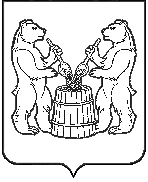 АДМИНИСТРАЦИЯ УСТЬЯНСКОГО МУНИЦИПАЛЬНОГО ОКРУГААРХАНГЕЛЬСКОЙ ОБЛАСТИПОСТАНОВЛЕНИЕот 27 сентября 2023 года № 2221р.п. ОктябрьскийО проведении открытого конкурса по отбору управляющей организации для управления многоквартирными домами, расположенными на территории Устьянского муниципального округа Архангельской областиВ соответствии с Жилищным кодексом РФ, Постановлением Правительства РФ № 75 от 6 февраля 2006 г. «О порядке проведения органом местного самоуправления открытого конкурса по отбору управляющей организации для управления многоквартирным домом», администрация Устьянского муниципального округа ПОСТАНОВЛЯЕТ:1. Провести открытый конкурс по отбору управляющей организации для управления многоквартирными домами, расположенными по адресам согласно Приложению № 1; 2. Поручить проведение конкурса, указанного в пункте 1 настоящего постановления, отделу муниципальных закупок администрации Устьянского муниципального округа;3. Утвердить конкурсную документацию открытого конкурса по отбору управляющей организации для управления многоквартирными домами, расположенными по адресам согласно Приложению № 1; 4.   Контроль за исполнением настоящего постановления оставляю за собой.5. 	 Настоящее постановление разместить на официальном сайте администрации Устьянского муниципального округа и на официальном сайте для размещения информации о проведении торгов torgi.gov.ru.Глава Устьянского муниципального округа                                          С.А. Котлов Приложение № 1 к постановлению администрации Устьянского муниципального округа о проведении открытого конкурса по отбору управляющей организации для управления многоквартирными домами, расположенными на территории Устьянского муниципального округа Архангельской областиот 27 сентября 2023 года № 2221ПЕРЕЧЕНЬ ДОМОВ№ п/пАдрес № 
домас. Шангалы ул. 50 лет Октября2с. Шангалы ул. 50 лет Октября2ас. Шангалы ул. 50 лет Октября 2бс. Шангалы ул. 50 лет Октября 3бс. Шангалы ул. 50 лет Октября3вс. Шангалы ул. 50 лет Октября4гс. Шангалы ул. 50 лет Октября5с. Шангалы ул. 50 лет Октября 5ас. Шангалы ул. 50 лет Октября6с. Шангалы ул. 50 лет Октября 6ас. Шангалы ул. 50 лет Октября 6бс. Шангалы ул. 50 лет Октября7с. Шангалы ул. 50 лет Октября 7ас. Шангалы ул. 50 лет Октября7бс. Шангалы ул. 50 лет Октября 8ас. Шангалы ул. 50 лет Октября 8бс. Шангалы ул. 50 лет Октября 8вс. Шангалы ул. 50 лет Октября9ас. Шангалы ул. 50 лет Октября9бс. Шангалы ул. 50 лет Октября9вс. Шангалы ул. 50 лет Октября10ас. Шангалы ул. 50 лет Октября10бс.Шангалы  ул. Первомайская19с.Шангалы  ул. Первомайская26с.Шангалы  ул. Первомайская26ас.Шангалы  ул. Первомайская28с.Шангалы  ул. Первомайская28ас.Шангалы  ул. Первомайская30ас.Шангалы  ул. Северная3бс.Шангалы  ул. Северная5ас.Шангалы  ул. Едемского9с.Шангалы  ул. Едемского13с.Шангалы  ул. Едемского17с.Шангалы  ул. Ленина26с.Шангалы  ул. Ленина31с.Шангалы  ул. Ленина33ас.Шангалы  ул. Ленина34с.Шангалы  ул. Ленина39с.Шангалы  ул. Ленина44с.Шангалы  ул. Ленина54ас.Шангалы  ул. Ленина67с.Шангалы  ул. Ленина75с.Шангалы  ул. Ленина77ас.Шангалы  ул. Ленина79с.Шангалы  ул. Ленина79бс.Шангалы  ул. Ленина81с.Шангалы  ул. Ленина81ас.Шангалы  ул. Ленина83с.Шангалы  ул. Ленина83ас.Шангалы  ул. Советская4с.Шангалы  ул. Советская13с.Шангалы  ул. Советская18с.Шангалы  ул. Стениловского1с.Шангалы  ул. Стениловского9с.Шангалы  ул. Стениловского32с.Шангалы  ул. Подгорная13с.Шангалы  ул. Подгорная15с.Шангалы  ул. Болотная7с.Шангалы  пер. Кондитерский3с.Шангалы  ул. Набережная1с.Шангалы  ул. Набережная2с.Шангалы  ул. Набережная5с.Шангалы  ул. Набережная6с.Шангалы  ул. Строительная12с.Шангалы  ул. Молодежная10с.Шангалы  пер.Школьный11С.Шангалы пер.Шангальский3д.Юрятинская10д.Юрятинская28д.Юрятинская47д.Юрятинская47вд.Юрятинская48д.Юрятинская50д.Юрятинская98д.Юрятинская99д.Юрятинская100д.Юрятинская101д.Юрятинская102д.Юрятинская103д.Юрятинская104д.Юрятинская105д.Юрятинская107д.Камкинская6д.Заостровье36ад.Заостровье41д.Заостровье44д.Бережная1д.Бережная2д.Бережная3д.Бережная4д.Бережная ул.Полевая2д.Бережная ул.Полевая4д.Бережная ул.Полевая12д.Бережная ул.Полевая16д.Бережная ул.Полевая16ад.Ион-Горка ул.Центральная13д.Тарасонаволоцкая ул.П.Порошиной7д.Тарасонаволоцкая ул.П.Порошиной8д.Тарасонаволоцкая ул.П.Порошиной10д.Тарасонаволоцкая ул.Зеленая7п.Советская ул.Промышленная2п.Советская ул.Промышленная4п.Советская ул.Промышленная5п.Советская ул.Промышленная6п.Советская ул.Промышленная11п.Советская ул.Промышленная11ап.Советская ул.Промышленная13п.Советская ул.Промышленная13ап.Советская ул.Промышленная18п.Советская ул.Промышленная20п.Советская ул.Промышленная20ап.Советская ул.Зеленая11п.Советская ул.Южная4п.Советская ул.Южная17п.Советская ул.Набережная10п.Советская ул.Набережная13п.Советская ул.Набережная15п.Советская ул.Набережная17д.Плесевская ул.Центральная5д.Плесевская ул.Центральная18д.Плесевская ул.Верхняя12